Муниципальное бюджетное дошкольное образовательное учреждение«Центр развития ребенка – детский сад «Улыбка» Консультацию разработала Сидорчук Мирослава ВитальевнаСовременному человеку недостаточно владеть определенным кругом знаний и умений, но и необходимо творчески мыслить, принимать неординарные решения, осуществлять деятельность не по готовому образцу, а видеть различные возможности ее осуществления.Воображение является основой всякой творческой деятельности. Оно помогает человеку освободиться от инерции мышления, преобразует представления памяти, тем самым обеспечивая создание заведомо нового. В этом смысле всё, что окружает нас и что сделано руками человека, весь мир культуры, в отличие мира природы, - все это является продуктом творческого воображения.Известно что, воображение надо развивать с раннего детства. А наиболее чувствительным периодом является старший дошкольный возраст  так как воображение пятилетнего ребенка позволяет ему воспринять, как реальные, так и самые фантастические, сказочные образы и ситуации.Самое продуктивное воображение – творческое. Это вид воображения, в ходе которого дошкольник самостоятельно создает новые образы и идеи, представ-ляющие ценность для других людей или общества, и которые воплощаются в конкретные оригинальные продукты деятельности.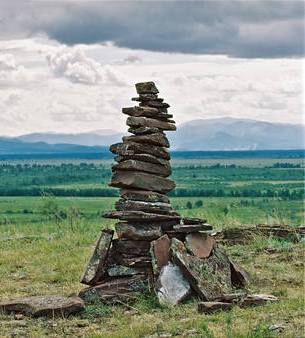 Именно поэтому я большое внимание уделила знакомству с родной природой, культурным наследием Хака-сии — памятниками архитек-туры, декоративно-прикладным искусством, художественно-ремесленными традициями, языком, обрядами, фольклором, народными играми и прочим.Развитие творческого воображения дошкольников средствами хакасской народной культуры происходило в три этапа: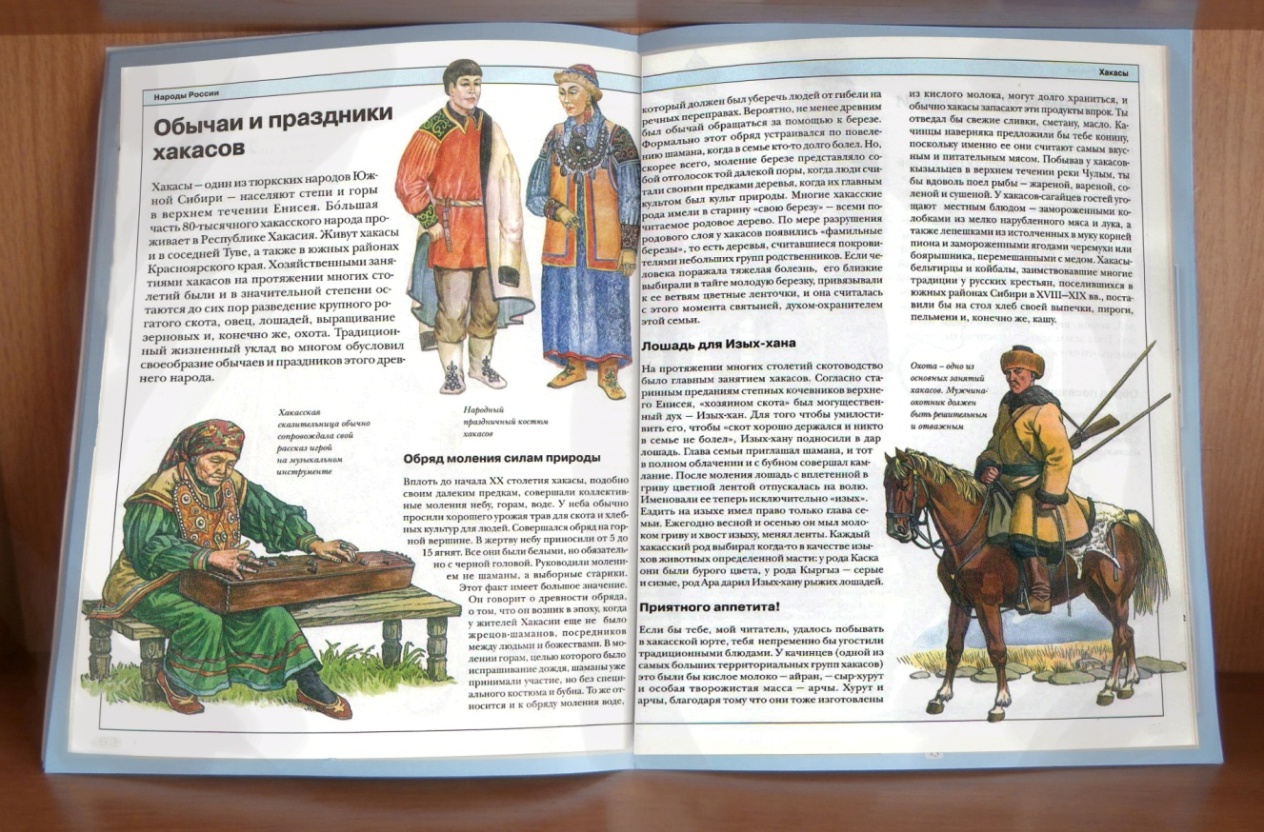 1) Обогащение знаний детей о национальной хакасской культуре. Для расширения представлений дошкольников об окружающем мире была проделана следующая работа:изготовлены женские и мужские костюмы, женское украшение «Пого», элементы вышивки,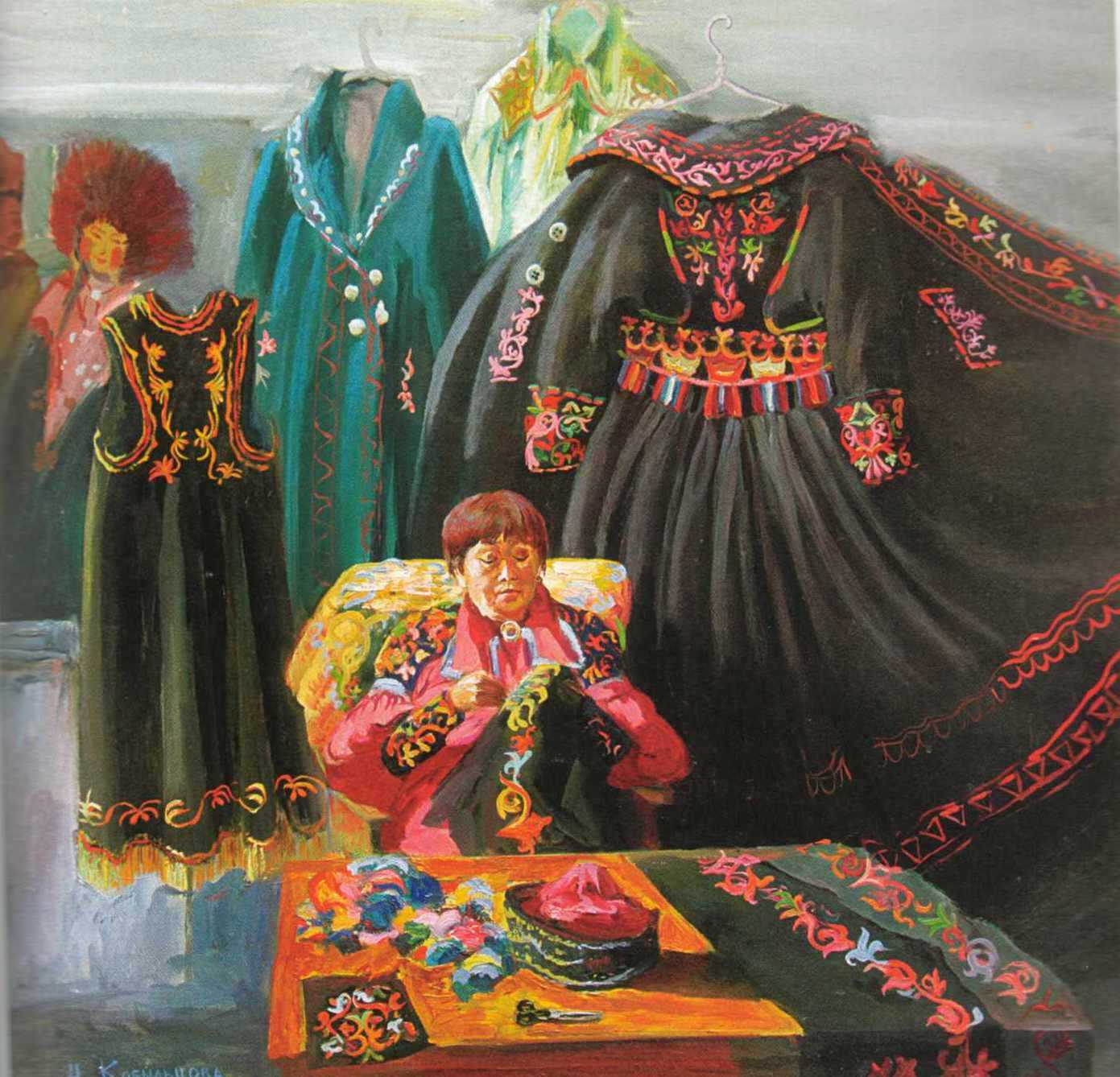 собрана библиотека хакасских сказок, пословиц, поговорок, музыкальных произведений, изготовлены альбомы «Путешествие по Хакасии» и «Хакасский народный узор», проведены занятия и беседы о республике Хакассии, столице Абакане и родном городе Абазе, подобраны иллюстрации с геральдикой городов республики,собран альбом, знакомящий с растительным и животным миром Хакассии,изготовлены дидактические игры: «Выложи орнамент», «Таринино платье», «Клубок знаний»,  «Найди пару», «Путешествие в страну вещей», «Из какого материала?», «Инструмент для работы», введены в обиход словесные игры «Рыба, птица, зверь», «Угадай по описанию», «С какого дерева ветка» и подвижные игры «Дикие козы и волк», «Паршивая корова» и т.п.собраны фотографии и открытки с видами города Абакана и Абазы.2 этап - обучение детей традиционным методам развития творческого воображения: ᐗ	Агглютинации (слиянию отдельных элементов в один образ),ᐗ	Акцентированию (выделению отдельных черт предметов),ᐗ	Реконструкции  (созданию целого образа по частям предмета),ᐗ	Гиперболизации (преувеличению или преуменьшению предмета, изменение количества частей),ᐗ	Схематизации (уподоблению, сглаживанию различий предметов и выделение черт сходства между ними),ᐗ	Типизации (выделению в одном образе черт разных объектов).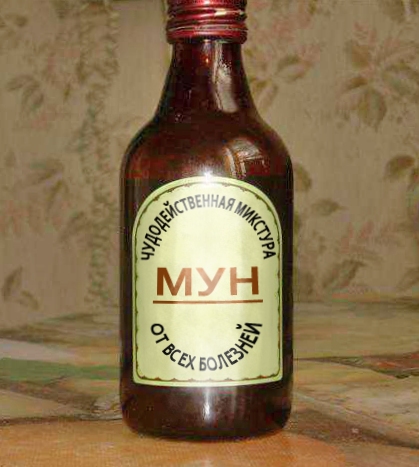 3 этап -  воплощение творческих замыслов старшими дошкольниками.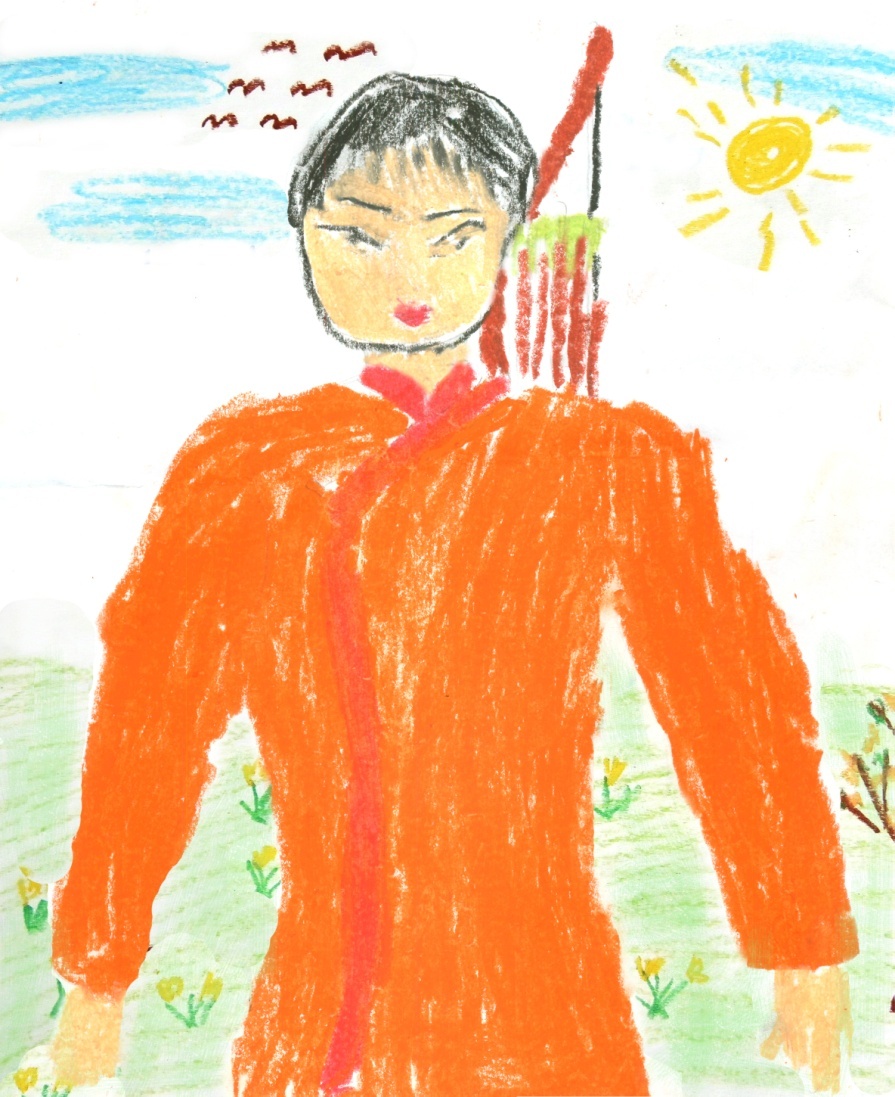 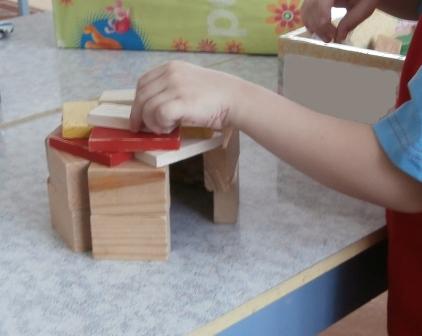 С помощью средств хакасской народной культуры дети узнали не только много новой и интересной информации, но и обучились методам развития творческого воображения. Оно перешло во внутренний план, отпала необходимость в наглядной опоре для создания образов. Воображение стало особой деятельностью, превратившись в фантазирование.